Advanced Operating Systems Design – Spring 2022Quiz 7 Student Name: ______________ (First Last) Student R#:       ______________ Score: 		_______________ (Total: 3%)Question 1: (1%) Barrier synchronizationPlease explain What is barrier synchronization and How it works.Question 2: (2%) Structured Peer-to-Peer ArchitecturesGiven the P2P network below. Using the Chord Routing, please show the routing table for:Node 1Node 7The routing table should include Start, Interval, Successor, and IP address (for each row)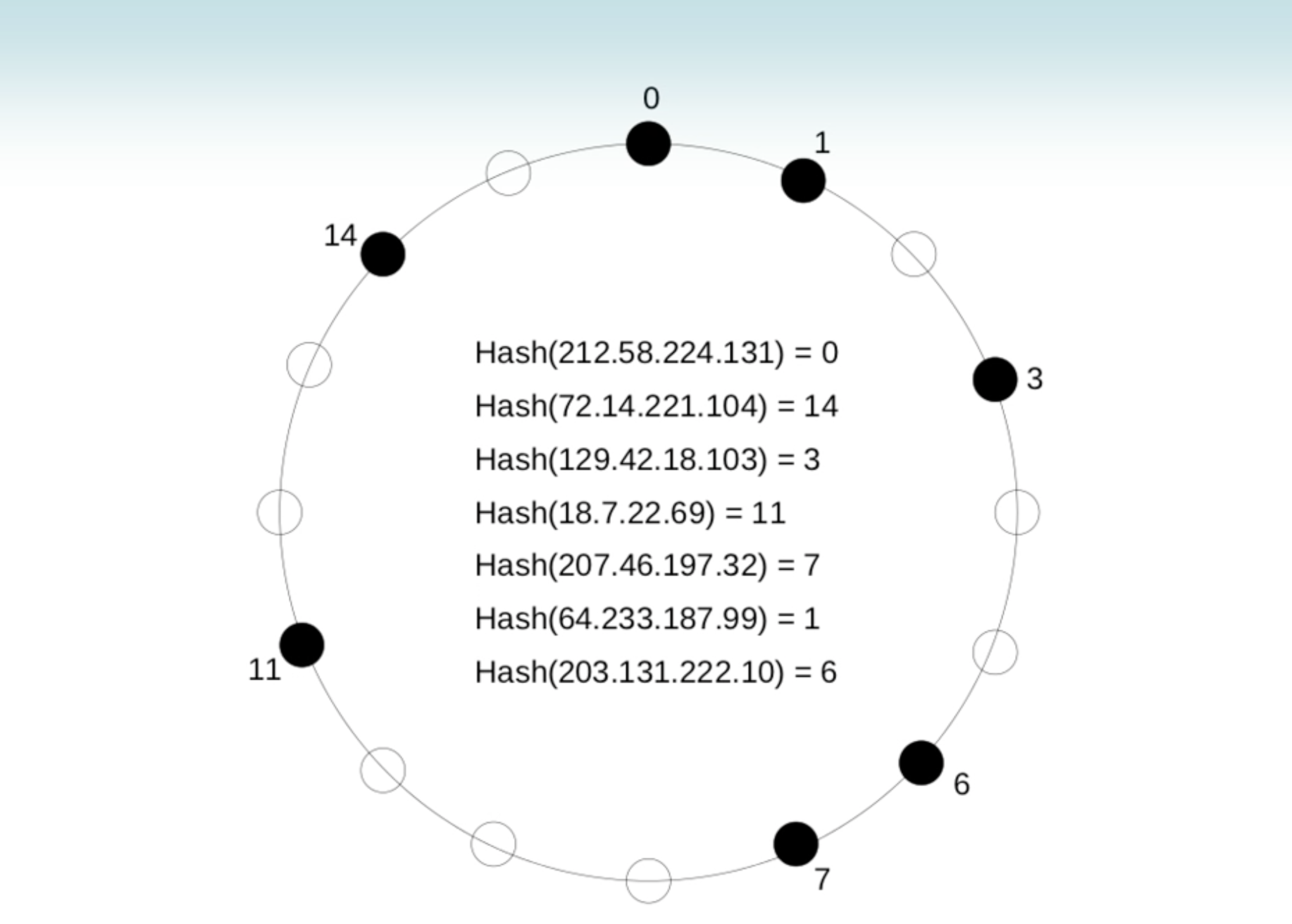 